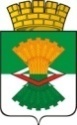 ДУМАМАХНЁВСКОГО МУНИЦИПАЛЬНОГО ОБРАЗОВАНИЯ                                                        третьего созываРЕШЕНИЕ от  27 апреля  2016 года              п.г.т. Махнёво                              №  99Отчёт Главы  Махнёвского муниципального образования о результатах его деятельности и деятельности Администрации Махнёвского муниципального образования за 2015 годВ соответствии   со статьей  35  Федерального закона от  06 октября 2003 года № 131-ФЗ «Об  общих принципах местного самоуправления в Российской Федерации», руководствуясь подпунктом 30 пункта 3 статьи 23 Устава Махнёвского муниципального образования, Дума Махнёвского муниципального образованияРЕШИЛА:       1. Отчёт Главы  Махнёвского муниципального образования о результатах его деятельности и деятельности Администрации Махнёвского муниципального образования за 2015 год  принять  к сведению (прилагается). Рекомендовать  Главе Махнёвского муниципального образования: 2.1 обеспечить максимальное привлечение средств за счет участия Махнёвского муниципального образования в реализации мероприятий государственных  программ Свердловской области;2.2 обеспечить создание благоприятных условий для реализации предпринимательских инициатив;2.3 своевременно и в полном объеме осваивать бюджетные средства Махнёвского муниципального образования.Настоящее Решение вступает в силу с даты его принятия.Направить настоящее Решение для официального опубликования в газету «Алапаевская искра», разместить на официальном сайте Махнёвского муниципального образования в сети «Интернет». Председатель Думы  муниципального образования      	                                   	    И.М.АвдеевГлава   муниципального образования                                    А. В.ЛызловПриложениек    решению Думы Махнёвскогомуниципального образования от   27.04.2016     № 99Отчёт Главы  Махнёвского муниципального образования о результатах своей деятельности и деятельности Администрации Махнёвского муниципального образования за 2015 годПромышленность		В   2015 году главным направлением для Администрации Махнёвского муниципального образования являлось принятие исчерпывающих мер, направленных на обеспечение социально-экономической стабильности Махнёвского муниципального образования (далее - Махнёвское МО), поддержание законности и правопорядка, удовлетворение социальных  потребностей  жителей   муниципалитета.	Одним из основных промышленных предприятий   в структуре экономики Махнёвского МО был и остаётся «Махнёвский гидромеханизированный песчано-гравийный карьер» - филиал ЗАО «Нерудсервис», с  численностью занятых в нем работников 69 человек. Добыча песка в 2015 году не производилась, реализуются запасы прошлых лет. Объём реализации отгруженных товаров собственного производства  за  2015 год снизился по сравнению с прошлым годом и составил 9,5 млн. рублей (2014 год-14,9 млн.рублей) или 64%. Среднемесячная заработная плата  составляет 8363 рубля. Имеется просроченная задолженность по  выплате заработной платы. Результат работы предприятия за 2015 год сложился следующим образом: убытки составили 8,0 млн. рублей (2014 года -6,0 млн.рублей). Убытки увеличились на 33,3% по сравнению с аналогичным периодом 2014 года.Малый и средний бизнесВ Махнёвском МО 85 субъектов малого и среднего предпринимательства. Доля населённых пунктов, где нет субъектов малого и среднего бизнеса, составляет 2,5 % (с.Болотовское). Доля малого бизнеса в экономике муниципального образования по численности работающих составляет 31,0 % (численность занятых в малом предпринимательстве 581 человек). Отделом экономики и потребительского рынка Администрации Махнёвского МО ведётся реестр субъектов потребительского рынка. Отделом архитектуры и градостроительства Администрации Махнёвского МО выдаются разрешения на ввод объектов в эксплуатацию.         Значимость малого и среднего  бизнеса в основных отраслях экономики, в последние годы усилилась. На территории Махнёвского МО в 2015 году прибыло  9 субъектов  малого и среднего предпринимательства, все в п.г.т. Махнёво - ИП Алышова В.А.,  ИП Мелкозёрова М.В., ИП Кондаков П.С., ИП Колобкова С.Н., Пиняева К.В., Дыкин А.Г., ИП Панаев А.П., ИП ИщенкоМ.Г., ИП Кутенёва М.Л..Субъектами малого и среднего предпринимательства на территории Махнёвского муниципального образования создано 20 рабочих мест. Введён в эксплуатацию 1 объект общественного питания в п.г.т. Махнёво. Доля  годового объема заказов на поставку товаров, выполнение работ, оказание услуг для муниципальных нужд в Махнёвском МО, размещение которых осуществляется у субъектов малого предпринимательства, в 2015 году составила 46,5%, в 2014 году - 16,9 %, в 2013 году - 13,5 %. В соответствии с Федеральным законом  от 05 апреля 2013 года № 44-ФЗ «О контрактной системе в сфере закупок товаров, работ, услуг для обеспечения государственных и муниципальных нужд» значение данного показателя должно быть не менее 15%.Доля муниципального имущества свободного от прав третьих лиц, включённого в перечни муниципального имущества в целях предоставления его во владение и (или) пользование на долгосрочной основе субъектам малого и среднего предпринимательства составляет 33,3% (в перечне 3 объекта).В 2015 году в рамках реализации муниципальной программы «Развитие Махнёвского муниципального образования на 2014-2020 годы» подпрограммы «Поддержка малого и среднего предпринимательства и развитие торговли в Махнёвском муниципальном образовании на 2014-2020 годы» ИП главе КФХ Бузаню В.А. была предоставлена субсидия на  компенсацию затрат, понесённых субъектами малого и среднего предпринимательства, осуществляющими деятельность на территории Махнёвского МО на приобретение основных и оборотных средств  в сумме 63,3 тыс. рублей. 	Сельское хозяйство       На территории Махнёвского МО  осуществляют деятельность 2 сельскохозяйственных предприятия: общество с ограниченной ответственностью «Мугайское»,  бывшее общество с ограниченной ответственностью «Агропуть» (Измоденовское отделение), 3 крестьянско-фермерских хозяйства: КФХ Кутенёв С.В., глава КФХ Коркунов А.В.,  ИП  глава КФХ Бузань В.А. и  1480 личных подсобных хозяйств, среди которых можно выделить ЛПХ Кокшарова Н.М. .Сельскохозяйственным производством в Махнёвском МО охвачены отдельные территории:-с. Измоденово (бывшее ООО «Агропуть», Измоденовское отделение)-п.г.т.  Махнёво (ИП глава КФХ Бузань В.А.)-д.Комарова (КФХ Кутенёв С.В.)-с.Мугай (ООО «Мугайское», ИП глава КФХ Коркунов А.В.)Численность работников во всех сельскохозяйственных предприятиях  составляет 38 человек (2014 год - 48 человек). Площадь с/х угодий (все виды хозяйств) за 2015 год составила    26005 га, из них фактически используются 5874 га (2014 году-12953га). В 2015 году прироста используемых площадей не было. За 2014 год введено в оборот земель с/х назначения 800 га. Хозяйства всех категорий произвели за 2015 год сельскохозяйственной продукции  на сумму 125,2 млн. рублей (за аналогичный период 2014 года - 124,6 млн.рублей), что составило 100,5%  к  итогам 2014 года. За 2015 год произведено:- молока 1277 тонн (за аналогичный период 2014 -1327 тонн), что составило 96,2% к  итогам 2014 года. -мяса  34,1 тонны (за аналогичный период 2014 - 57 тонн), что составило 59,8% к  итогам 2014 года. -сена 1357 тонн (за аналогичный период 2014 - 2367тонн), что составило 57,3% к  итогам 2014 года.Имеется возможность создания нового с/х предприятия на территории с.Кишкинское.Ежегодно сельскохозяйственным товаропроизводителям оказывается государственная поддержка на развитие сельскохозяйственного производства. За 2015 год общий уровень государственного субсидирования из бюджета РФ и бюджета Свердловской области составил 99,7% к 2014 году или  4,350 млн.рублей, из них средств федерального бюджета-1231,0 млн. рублей и 3,119 млн. рублей из областного бюджета (2014 год-4,363 млн. рублей, 2013 год-4,926 млн. рублей). За 2015 год объём инвестиций в укрепление и развитие приоритетных подотраслей сельского хозяйства составил 4,018 млн. рублей (2014 год-4,049 млн.рублей), из них:-компенсация за сданное молоко составила: из Федерального бюджета (ФБ)-250,0 тыс. рублей из областного   бюджета (ОБ)-1753,0 тыс. рублей (компенсация за 1 литр молока составляет   3 рубля);-субсидия на приобретение элитных семян составила:  из ФБ - 34,0 тыс. рублей и ОБ-30,0 тыс. рублей;-поддержка на развитие растениеводства составила: из ФБ - 936,0 тыс. рублей и ОБ - 1050,0 тыс. рублей;Достижение финансовой устойчивости организаций сельского хозяйства:-техническая поддержка КФХ Кутенёв С.В. на приобретение техники в сумме 318,0 тыс. рублей из средств ОБ;-компенсация процентной ставки по кредитам сельхозтоваропроизводителей составила из ФБ-11,0 тыс. рублей и ОБ-3,0 тыс. рублей.         Отделом по управлению имуществом и земельными ресурсами Администрации Махнёвского МО ведётся работа по оформлению права собственности на земельные участки. За 2014 год право собственности Махнёвского МО признано  на 127 невостребованных земельных долей в праве общей долевой собственности на земельный участок сельскохозяйственного назначения (бывший СХПК «Махнёвский»). В 2016 году планируется оформление права собственности на земельные участки бывшего СХПК «Измоденовкий» на 134 невостребованных земельных доли.Охрана окружающей среды      Ежегодно на территории Махнёвского МО образуется около 120 тонн твердых бытовых отходов, к которым относятся отходы хозяйственной деятельности населения, крупногабаритные отходы домашнего обихода, упаковка, смет с дворовых территорий, улиц и площадей. Для сбора и временного хранения твердых бытовых отходов  на территории населённых пунктов имеются площадки с размещенными на них специальными контейнерами. Количества имеющихся контейнеров недостаточно. На сегодняшний день в распоряжении МУП «ЖКХ», занимающегося централизованным сбором и вывозом ТБО, имеется один бункеровоз  и 11 бункеров-накопителей БН-8.В ряде населенных пунктов установлены тракторные тележки  или специальные ёмкости для сбора и временного хранения ТБО. По мере накопления отходы вывозятся на объекты размещения коммунальных отходов - свалки.Вывоз ТБО на объекты размещения отходов осуществляется МУП «ЖКХ», сельскими администрациями, самостоятельно населением. В областном реестре объектов размещения отходов на территории Махнёвского МО зарегистрировано семь свалок.  Природоохранным органом Свердловской области - ГКУ СО «Центр экологического мониторинга и контроля» Министерства природных ресурсов и экологии, каждому объекту присвоен свой код, составлены характеристики.Действующие объекты размещения твердых бытовых отходов не соответствуют требованиям санитарных норм и правил, и оказывают негативное воздействие на окружающую среду: грунтовые воды, воздух и почву.Бюджетом Махнёвского МО на 2016 год запланированы средства на выполнение мероприятий по разработке проекта строительства полигона ТБО в сумме 360,0 тыс. рублей. Наиболее целесообразно размещение полигона на территории, прилегающей к п.г.т. Махнёво.Среди мероприятий, которые необходимо выполнить для решения вопроса строительства и эксплуатации полигона твердых бытовых отходов, следует выделить следующие:- перевод земель сельскохозяйственного назначения в другую категорию;- оформление землеотводных документов для размещения полигона ТБО;- подготовка документации, необходимой для проектирования  полигона;- разработка проекта строительства полигона- оформление документов на землепользование на имеющиеся объекты размещения коммунальных отходов; - приобретение контейнеров и специальной техники для сбора и вывоза ТБО.Приведение деятельности в сфере обращения с отходами на территории Махнёвского МО в соответствие с требованиями  нормативных документов не представляется возможным, в связи с низкой долей налоговых и неналоговых доходов. Централизованное водоснабжение населения на территории Махневского МО обеспечивают девять артезианских скважин. По результатам лабораторных исследований качество питьевой воды не соответствует требованиям санитарных правил и нормативов. Бюджетом Махневского МО на 2016 год запланированы средства на выполнение мероприятий по строительству станций биологической очистки питьевой воды (3 млн. 320 тысяч рублей). В 2015 году разработана ПСД на строительство станций биологической очистки питьевой воды, но требует доработки.Нецентрализованное водоснабжение обеспечивают 182 общественных источника (скважины, колодцы, родники). Ежегодно местным бюджетом выделяются средства на ремонт и обустройство источников нецентрализованного водоснабжения. В 2015 году было  обустроено 4 колодца. Это два колодца в с. Измоденово, в п. Санкино, п. Хабарчиха на сумму 273,2 тыс.рублей. Всего за период 2009-2015 годы обустроено 98 водоисточников на сумму 2 млн. 180 тысяч рублей.ЗанятостьСтабилизировалась ситуация и на рынке труда. Уровень безработицы снизился по сравнению с 2015 годом на 0,02% и на 01.01.2016 года составил 2,39% (по состоянию на 01.01.2015 года - 2,41%) количество безработных по состоянию на 01.01.2016 года -105 человек (2015 год -106 человек). В 2015 году в мероприятиях по профессиональному обучению и дополнительному профессиональному образованию женщин в период отпуска по уходу за ребёнком до достижения им возраста 3-х лет приняли участие 2 женщины. Одна женщина из с. Измоденово, обучалась по специальности «Фельдшер», вторая из с. Мугай прошла переподготовку по профессии «Парикмахер».Всего в 2015 году в ГКУ «Алапаевский центр занятости» обратилось 248 граждан, из них:- 31 человек несовершеннолетние граждане в возрасте от 14 до 18 лет, 30 из которых желали трудоустроиться в свободное от учёбы время и 1 человек в качестве безработного;- 7 человек, граждане имеющие группу инвалидности;- 23 человека граждане предпенсионного возраста; - 26 человек являются одинокими и многодетными родителями;- 5 человек выпускники профессиональных образовательных организаций;- 2 человека - граждане, уволенные из ВС по окончании срока срочной службы В 2015 году 188 граждан в установленном порядке признаны безработными. Троим по предложению органов службы занятости назначены пенсии.В 2015 году в целях реализации Указов Президента РФ произведено повышение заработной платы работников бюджетной сферы. На 01.01.2016 года средняя заработная плата педагогических работников образовательных организаций составила 36623,5 рублей (план 29 872,0 рубля), дошкольных образовательных организаций 27640,7 рубля (план 27946,0  рублей) педагогических работников образовательных организаций реализующих программы дополнительного образования 27496,9 рублей (план 27162,0 рубля), работников учреждений культуры 22253,9 рублей (план 23474,0 рубля). ДемографияДемографические показатели являются самыми объективными показателями качества жизни населения.Махнёвское МО располагается на площади 5125,39 кв.км. В состав Махнёвского МО входят: 11 сельских администраций и одна поселковая администрация, на территории которых расположены 40 населённых пунктов: 1-городской населённый пункт,8- посёлков, 7сел, 24 деревни. В 30 населённых пунктах численность  населения составляет менее 100 человек.По данным ТОФСГС по Свердловской области (Свердловскстат) отдела сводных статистических работ г. Алапаевск численность постоянно проживающего населения Махнёвского МО  на 01.01.2015 года составляет  6325  человек, в том числе городского населения  3246 человек (51,3 %), сельского населения – 3079 человек (48,7 %). Население старше трудоспособного возраста превышает население моложе трудоспособного возраста. Население трудоспособного возраста 3164 человек составляет (50,0%), население моложе трудоспособного возраста составляет 1267 человек  (20,0%), население старше трудоспособного возраста 1894 человека составляет (30%).Демографическая ситуация в Махнёвском МО характеризуется следующими показателями:Показатель «рождаемость» в 2015 году  составил 75 человек, 2014 год-74 человека, 2013 год-86 человек. Показатель  «смертность» в 2015 году составил 143 человека, 2014 год-129 человек, 2013 год-123 человека.   Естественная убыль населения за 2015 год составила 68 человек (за  2014 год - 55 человек, 2013 год-37 человек). Программы	В 2015 году продолжена актуализация стратегических проектов.   Актуализация уже реализующихся проектов даёт возможность переоценить ранее заданные направления и скорректировать приоритеты, а разработка новых - учесть новые тенденции.  Главным механизмом реализации мероприятий стратегических проектов являются муниципальные программы. Для достижения целей бюджетной политики и обеспечения общественного контроля за их достижением формирование и исполнение бюджета  осуществляется на базе муниципальных программ. В 2015 году финансировалось 18 муниципальных подпрограмм  (2 муниципальные программы).1. Подпрограмма «Общегосударственные вопросы  на территории  Махнёвского муниципального образования на 2014-2020 годы»;2. Подпрограмма «Повышение эффективности управления муниципальной собственностью Махнёвского муниципального образования на 2014-2020 годы»;3. Подпрограмма «Комплексные меры профилактики алкоголизма, наркомании и ВИЧ – инфекции на территории Махнёвского муниципального образования на 2014-2020 годы»;           4. Подпрограмма «Поддержка малого и среднего предпринимательства и развитие торговли в Махнёвском МО на 2014-2020 годы»;5. Подпрограмма «О регулировании градостроительной деятельности на территории Махнёвского МО на 2014-2020 годы»;6. Подпрограмма «Развитие информационного общества на территории Махнёвского МО на 2014-2020 годы»;7. Подпрограмма «Развитие ЖКХ и благоустройства Махнёвского муниципального образования на 2014-2020 годы»;8. Подпрограмма «Развитие системы образования  Махнёвского муниципального образования на 2014-2020 годы»;9. Подпрограмма «Развитие культуры на территории Махнёвского муниципального образования на 2014- 2020 годы»;10. Подпрограмма «Экология и природные ресурсы Махнёвского муниципального образования на 2014-2020 годы»;11. Подпрограмма «Развитие физической культуры и спорта, патриотическое воспитание граждан в Махнёвском муниципальном образовании на 2014-2020 годы»;12. Подпрограмма «Обеспечение пожарной безопасности»;13.Подпрограмма «Обеспечение мероприятий по гражданской обороне и предупреждение, ликвидация чрезвычайных ситуаций»;14. Подпрограмма «Социальная поддержка населения Махнёвского муниципального образования»;15. Подпрограмма «Инженерное обустройство земельных участков под жилищное строительство в Махнёвском муниципальном образовании»;16. Подпрограмма «Развитие транспорта, дорожного хозяйства  на территории Махнёвского муниципального образования на 2014- 2020 годы»;17. Подпрограмма «О дополнительных мерах социальной поддержки населения Махнёвского муниципального образования на 2014-2020 годы»;18. Подпрограмма «Устойчивое развитие сельских территорий Махнёвского муниципального образования на 2014-2020 годы».  В 2015 году запланирована реализация 22 муниципальных программ. Общий объём финансирования муниципальных программ составил 220436,5 тыс. рублей. В 2015 году на реализацию двух подпрограмм были привлечены средства областного бюджета. Это областные  программы:1.Развитие системы образования в Свердловской области до 2020 года  (ППСО от 21.10.2013 г. № 1262-ПП);В рамках этой областной программы  осуществлены  мероприятия:-осуществление мероприятий по организации питания в муниципальных общеобразовательных организациях;-организация отдыха и оздоровления детей и подростков в муниципальных общеобразовательных организациях;-осуществление мероприятий по созданию дополнительных мест в муниципальных дошкольных образовательных организаций в Махнёвском МО;2. Развитие физической культуры, спорта и молодёжной политики в Свердловской области до 2020 года  (ППСО от 29.10.2013 г. № 1332-ПП);В рамках этой областной программы  осуществлены  мероприятия: приобретено оборудование "киберстрайк" для проведения зарниц и военно-полевых учений в рамках военно-патриотического воспитания молодёжи и подготовки молодёжи к воинской службе в рядах ВС РФ.В 2015 году процент реализации подпрограмм ниже 50 по следующим подпрограммам (неэффективные подпрограммы):1.«Развитие информационного общества на территории  Махнёвского МО на 2014 – 2020 годы» (6,1%). 2. «Инженерное обустройство земельных участков под жилищное строительство в Махнёвском муниципальном образовании на 2014-2020 годы» (12,0%).3. Комплексные меры профилактики алкоголизма, наркомании и ВИЧ – инфекции на территории Махнёвского муниципального образования на 2014-2020 годы (41,7%).	Транспортное обслуживаниеРост экономической активности и уровень комфортного проживания населения в Махнёвском МО зависят от состояния дорожно-транспортной системы. Дороги, проходящие по территории Махнёвского МО, требуют особого внимания со стороны Администрации муниципального образования в части, технического состояния, благоустройства и обеспечения безопасности дорожного движения. В казне Махнёвского МО на 01.01.2016 года находилось  124,2 км автодорог общего пользования местного значения, из них автодорог с твёрдым покрытием 16 км. В 2014 году на  учёт поставлено 11 бесхозяйных автомобильных дорог, общая протяжённость которых составляет 34,365 км, в 2015 году на  учёт поставлено 1  бесхозяйная автомобильная дорога, протяжённостью 0,8 км. Дорожный фонд Махнёвского МО на 2015 год был утверждён в сумме 6080,2 тыс. рублей (2014 год-8860,0 тыс. рублей). За 2015 год освоено 3988,0 тыс. рублей или 65,6% в том числе:- на  содержание дорог общего пользования местного значения освоено  2517,1 тыс.рублей средств  местного бюджета или 81,7% (план -3081,1 тыс. рублей). - на ремонт автомобильных дорог общего пользования местного значения освоено  1305,3 тыс. рублей из средств местного бюджета или 75,1% (план -1738,8 тыс. рублей).-на капитальный  ремонт дорог общего пользования местного значения   освоено 165,6 тыс. рублей или 13,1%.(план-1260,3 тыс. рублей).Для перевозки населения  организован маршрут Махнёво-Кишкинкое (3 раза в неделю), два рейса в день автомобилем  «Газель». 	Образование          В 2015 году сохранялась социальная направленность бюджета.Для воспитания детей дошкольного возраста, охраны и укрепления их физического и психического здоровья, развития индивидуальных способностей в муниципальном образовании действует  1 дошкольная образовательная организация МКДОУ «Махнёвский детский сад №1» общеразвивающего вида с приоритетным осуществлением социально-личностного развития воспитанников с шестью филиалами (расположенными в с.Измоденово, п.Хабарчиха, с.Кишкинское,  п.Муратково, с.Мугай, п.Санкино), где работает 85 человек. Доля лиц с высшим профессиональным образованием в общей численности педагогических работников муниципальных дошкольных учреждений в 2015 году составила 36% (9 человек из 25) (в 2014 году- 24%, 2013 году -20%). Основные приоритеты их деятельности - воспитание высокоразвитой полноценной личности. Всего по Махнёвскому МО посещают детские сады 296 детей. Общая численность детей в возрасте от одного года до шести лет   составляет 571 человек. Доля детей в возрасте 1- 6 лет, получающих дошкольную образовательную услугу, в общей численности детей  этого возраста  в 2015 году составила 51,8 %.     В Махнёвском МО существует  очередность на получение мест в детских садах. Доля детей в возрасте 1-6 лет, состоящих на учёте для определения в муниципальные дошкольные образовательные учреждения, в общей численности детей в возрасте 1-6 лет в 2015 году составила 85 человек, или 14,8% (2014 год-137 человек, 2013год-123 человека, 2012 год -128 человек). В 2015 году была открыта дополнительная группа на 20 мест в с. Измоденово (МБ - 605,0 тыс. рублей, ОБ -1411,0 тыс. рублей). Дополнительно выделены средства на содержание и оснащение оборудования в детском саду в с.Измоденово в сумме 462,6 тыс. рублей :средств ОБ и 14,0 тыс.рублей средств МБ и межбюджетный трансферт на сумму 1600,0 тыс. рублей, средства областного бюджета.В целях удовлетворения потребностей населения в устройстве детей в детские сады в 2015 году в п.г.т. Махнёво шло строительство детского сада на 160 мест, ввод в эксплуатацию 2016 год.Всего за 2015 год общий объём расходов бюджета муниципального образования на дошкольное  образование составил  34 242,9 тыс. рублей, что на 116,6% больше уровня 2014 года (2014 год-29372,4 тыс. рублей, 2013 год-28 334,3 тыс. рублей, 2012 год-23532,2 тыс.рублей).  На территории Махнёвского МО расположены три базовые школы: МКОУ «Махнёвская СОШ», МКОУ «Мугайская ООШ», МКОУ «Санкинская СОШ» и пять филиалов, расположенных в населённых пунктах: с.Измоденово, п.Хабарчиха, с.Кишкинское, п.Таёжный, п.Муратково. В рамках  оздоровительной компании детей в каникулярное время дети Махнёвского МО 30 человек отдохнули в санаториях «Талый ключ» и «Салют»  МУП АГО «ЗОК имени Павлика Морозова» г.Артёмовский. 35 детей отдохнуло в загородных лагерях (с.Большое Трифоново  МУП АГО «ЗОК имени Павлика Морозова» г.Артёмовский). Двое детей отдохнули на Черном море в г.Анапа (ООО ДСОК «Жемчужина России», поезд «Здоровье»). 43 ребёнка поработали в трудовых лагерях, организованных при МКОУ «Махнёвская СОШ», МКОУ «Мугайская ООШ» филиал «Измоденовская ООШ», 356 детей отдохнули в лагерях дневного пребывания, организованных при муниципальных образовательных организациях. Всего на оздоровительную кампанию освоено 2277,3 тыс. рублей, из них средств ОБ 15473,7 тыс. рублей, 733,6 тыс. рублей средств МБ.  Всего за 2015 год общий объём расходов бюджета муниципального образования на общее  образование составил  68141,7 тыс.рублей, или 95,7%, что  меньше уровня 2014 года (2014 год - 71231,0 тыс. рублей, 2013 год- 71883,5 тыс. рублей, 2012 год - 77550,1 тыс.рублей).          Дети Махнёвского МО  имеют возможность получить дополнительное образование на базе МКОУ ДОД «Махнёвская детская музыкальная школа». Среднесписочная численность работающих в МКОУ ДОД «Махнёвская детская музыкальная школа» на 01.09.2015 года составляла 14 человек, из них 6 педагогов. Контингент учащихся - 73 человека, которые обучаются по  следующим направлениям: музыкальное искусство:- фортепиано -  18 человек;-народные инструменты -  13 человек;-оркестровые, струнные инструменты - скрипка 4 человека;-раннее эстетическое развитие – 38 человек.В 2015 году учреждение дополнительного образования укрепило материально-техническую базу, освоив средства местного бюджета в сумме 3,2 тыс. рублей (2014 год-22,6 тыс.рублей, 2013 год - 61,6 тыс.рублей). На эти средства было приобретён принтер. Всего за 2015 год общий объём расходов местного бюджета   на дополнительное  образование составил  5763,1 тыс.рублей, что на 104,7% больше уровня 2014 года (2014 год-5503,5 тыс.рублей, 2013 год- 5178,3 тыс. рублей).Культура и туризмНа территории Махнёвского МО  деятельность в сфере культуры и туризма осуществляют:  муниципальное казенное учреждение «Махнёвский  культурно-досуговый центр», в состав которого входят 5 Домов культуры (Махнёвский, Измоденовский, Мугайский, Санкинский, Муратковский), 6 сельских клубов (Кишкинский, Фоминский, Таёжный, Хабарчихинский, Больше-Ерзовский, Кокшаровский), а также 9 библиотек;муниципальное казенное учреждение «Мугайский музейно-туристский комплекс».Среднесписочная численность работающих в сфере культуры и туризма  составляет 58 человек из них специалистов: ДК -11 человек, библиотеки – 6 человек. 	ДК Стабильно работают 83 клубных формирований, в том числе 38 детских. Всего участников клубных учреждений - 608 человек, из них 330 детей. Всего за 2015 год проведено 1441 мероприятие, посетителей - 61410 человек. 	В 2015 году за счёт средств Резервного фонда Правительства Свердловской области выполнены работы  по ремонту крыши в филиале МКУ «Махнёвский культурно – досуговый центр» - Мугайский Дом культуры  на сумму 388,4 тыс. рублей.БиблиотекиРабота библиотек  в отдалённых малонаселённых пунктах Махнёвского МО совмещена с клубной деятельностью. Книжный фонд на 01.01.2016 года составляет 82590 экземпляров (2014 год-80853 экземпляра, 2013 год-79045 экземпляров). Новые поступления книг в 2015 году составили 1740 экземпляров (2014 год-1808 экз., 2013 год-1994 экземпляра) на сумму 85,7 тыс. рублей.  Количество читателей за 2015 год уменьшилось на 30 человек и составило 1280 человек. Количество посещений увеличилось 919 единиц и составило 19400 ед.. Книговыдача в 2015 году составила 48 540 ед. (2014 год -41 070 ед., 2013 год-39 133 ед). Фонды Мугайской библиотеки –музея на 31.12.2015 года составляют 12 294 экземпляра. В среднем процент прироста книжных изданий составил 0,2%. Читательская аудитория насчитывает 154 человека.В 2015 году для подключения к сети Интернет приобрели: -два модема для Махнёвской поселковой библиотеки и Измоденовской сельской библиотеки на сумму 6,4 тыс. рублей;-ноутбук и 2 мыши на сумму 28,9 тыс. рублей;-мебель на сумму 101,7 тыс. рублей;-мультимедийное  оборудование для Махнёвской поселковой библиотеки на сумму 100,0 тыс. рублей.Музейно-туристский комплекс (далее – музей)        В 2014 году экспозиции музея претерпели изменения. Идея – проследить роль образования в сельской глубинке в разные исторические  периоды, оказавшие  важное   значение   для развития села Мугай.    Для более полной картины было создано 3 новые выставки. В данный момент в музее действуют 14 постоянных выставок. В связи с изменениями экспозиций музея идёт разработка новых экскурсионных маршрутов. Введены новые формы работы – это передвижные и обменные выставки. С передвижными выставками музей был в п.г.т Махнёво, в с.Кишкинское, в с.Мугай.Всего их было проведено десять, из них  «Старина», «Пионеры - герои», «Поэт страны берёзового ситца» и другие. Организовано 11 временных выставок, из них «Декаративно-прикладное творчество сельских жителей», «Символы Пасхи», «Письма с фронта» и другие. Данные формы работы дали возможность оказывать услугу по предоставлению музейных предметов большему количеству населения Махнёвского МО.	Разработан и действует сайт, где представлена деятельность музея.В 2015 году продолжена работа по инвентаризации музейных фондов. В соответствии с предписанием от 2008 года идёт перепись инвентарных книг, которая началась в 2013 году.   В связи с этим создаются новые инвентарные карточки фондов музея. Данная работа затратная по времени и будет продолжаться в течение 2016 года.В 2015 году музей посетило 2361 человек (2014 год-2186 человек), из них 1200 дети (2014 год-840-дети). Всего было проведено 267 экскурсий, 11 временных выставок и 38 массовых мероприятий для жителей  Махнёвского МО. Посетителями музея были жители Махнёвского МО, г.Алапаевск , п. Бубчиково,  п. Н.Синячиха, г.Екатеринбург, г.Н.Салда, г.Н.Тагил, г.Сургут, с. Кишкинское, г.Невьянск, г. Реж, г.Сысерть, г.Новосибирск, г. Ханты-Мансийск  , г.Челябинск,   Голландии.Всего за 2015 год общий объём расходов местного бюджета   на культуру составил 23 250,8 тыс. рублей, что на 107,9% больше уровня 2014 года (2014 год - 21552,2 тыс. рублей, 2013 год - 20882,5 тыс.рублей, 2012 год-15263,6 тыс.рублей).Физическая культура и спортОсновной целью работы в области физической культуры и спорта является привлечение жителей муниципального образования к занятиям физкультурой и спортом и приобщение  к здоровому образу жизни.Ежегодно увеличивается доля населения систематически занимающегося физической культурой и спортом. В 2015 году доля населения систематически занимающегося физической культурой и спортом составила 9,3% (2014 год-7,46%, 2013 год-9,21%, 2012 год-6,25%). За  2015 год на территории Махнёвского МО организовано и проведено 47 спортивно-массовых мероприятий. К участию в спортивно-массовых и физкультурно-оздоровительных мероприятиях привлечено около 3697 человек (2014 год - 3526 человек, 2013 год - 3081 человек).Выполнены работы по ремонту крыши в МКУ «Махнёвский ФСК   «Ермак» на сумму 440,9 тыс. рублей  из средств Резервного фонда Правительства Свердловской области.Приобретена и установлена в микрорайоне «Совхоз» п.г.т. Махнёво детская площадка на сумму 99,0 тыс. рублей  из средств Резервного фонда Правительства Свердловской области.В рамках подпрограммы «Развитие физической культуры и спорта в Махнёвском МО на 2014-2020 годы» на средства областного и местного бюджетов приобретено оборудование «Киберстрайк» для проведения зарниц и военно-полевых учений в рамках военно-патриотического воспитания молодежи и подготовки молодёжи к воинской службе в рядах ВС РФ, на сумму 410,5 тыс.рублей (план 467,9 тыс.рублей) , из них 307,3 тыс.рублей (план 350,6 тыс.рублей) средства местного бюджета и 103,2 тыс. рублей(план 117,3 тыс. рублей) средства областного бюджета.Всего за 2015 год общий объём расходов местного бюджета   на физическую культуру и спорт составил  5 311,6 тыс.рублей, что на 109,8 % больше уровня 2014 года (2014 год-4837,2 тыс. рублей, 2013 год-4043,4 тыс. рублей, 2012 год - 3273,2 тыс.рублей).Жилищно-коммунальное хозяйство            В Махнёвском МО оказанием услуг по водотеплоснабжению, водоотведению, очистке сточных вод в 2015 году занимались два предприятия жилищно-коммунального хозяйства: МУП «Теплосистемы» и МУП «ЖКХ», с  численностью работников 89 человек. Объём реализации отгруженных товаров собственного производства  за  2015 год увеличился  по сравнению с прошлым годом  и составил 39,3 млн. рублей (2014 год - 36,5 млн.рублей) или 107,7%. Среднемесячная заработная плата  МУП «Теплосистемы» составляет 22036 рублей, МУП «ЖКХ» 10886,21 рублей.       Результат работы предприятий за 2015 год сложился следующим образом: МУП «Теплосистемы» убытки составили 10,8 млн. рублей (2014 года -2,1 млн.рублей). МУП «ЖКХ» убытки составили 1,8 млн. рублей (2014 года – прибыль 0,3 млн.рублей). Газифицированы жилые дома ПГЭК «Надежда» с. Измоденово (3,4 км). В настоящий момент силами ПГЭК «Огонёк» разрабатывается проектно-сметная документация на строительство газопровода в с. Мугай (7 км).       Вовремя начат отопительный  сезон, проведены работы по реконструкции и модернизации систем холодного водоснабжения в п.г.т. Махнёво. Пробурена скважина в п.Хабарчиха.Жилищное строительство и обеспечение жильём гражданВ Махнёвском МО показатели обеспеченности населения  жилыми помещениями достаточно высокие. При этом по состоянию на 01.01.2016 г. в очереди на улучшение жилищных условий стоят 40 человек.В Махнёвском МО 18 % жилищного фонда представлено многоквартирными домами  (475 многоквартирных жилых домов, из них: 40 многоэтажных (два и более этажа) и 435 одноэтажных многоквартирных жилых домов).          В связи с этим  Администрацией Махнёвского МО уделяется внимание  проведению ремонтных работ жилищного фонда, финансирование которых осуществляется из средств местного бюджета. В 2015 году произведён ремонт муниципального жилья в  п.Мугай, ул.Юбилейная д.3 кв.1 и производилась оплата взносов в региональный фонд капитального ремонта МКД. Всего за 2015 год общий объём расходов местного бюджета   на ремонт муниципального жилья составил  1215,2 тыс.рублей, что составило 95,9% к уровню 2014 года  (2014 год-1266,2 тыс. рублей, 2013 год-1251,4 тыс. рублей, 2012 год-15348,7 тыс.рублей).Обеспечено жильём 6 граждан из числа детей сирот и детей оставшихся без попечения родителей, из них соц. найм-2 человека, спец. найм - 4 человека.Обеспечено жильём ветеранов Великой Отечественной войны и вдов-1 человек.	В 2015 году ввод жилья составил 470,1 кв.м. Введено в эксплуатацию 6 жилых домов, из них 4 дома в п.г.т Махнёво, 1 дом в с.Мугай и 1 дом в с.Кишкинское  (2014 году -532,9 кв.м, в 2013 году введёно всего два жилых дома 144,2 кв.м в п.г.т. Махнёво, за  2012 год ввод жилья в эксплуатацию составил  363,8 кв.м, введено 3 жилых дома  в том числе: два в п.г.т Махнёво и один в д. Толстова).  	За период 2015 года- заключено договоров аренды земельных участков -34. Предоставлено в аренду для ИЖС  7 участков  площадью  13 474 кв.м, для ЛПХ-9 участков  площадью -35673 кв.м, другое строительство (размещение гаражей, объектов связи, энергетики, автотранспорта, ) 15 участков, площадью 633,0 кв.м, огородничество -1 участок  площадью 520 кв.м, под объект торговли -2 участка  площадью 636 кв.м,- предоставлено в собственность по договорам купли продажи  – 47 земельных участков  площадью 43206 кв.м:- в собственность однократно бесплатно земельных участков в 2015 году не предоставлялось  (в 2014 году -9 участков);- проведено  5 проверок (муниципальный земельный контроль). Все в отношении физических лиц. В отношении юридических лиц проверок  не проводилось. В результате проведенных проверок  выявлено  одно нарушение.Иная деятельность	В сфере правопорядка по итогам 2015 года отмечено снижение общего количества зарегистрированных преступлений 59 или 93,7% (2014 год-63). Количество дорожно-транспортных происшествий в 2015 году составило 1 (2014 год - 3), погибших 1 (2014 год-1). В 2015 году зарегистрировано 5 пожаров (2014 год - 6).В п.г.т Махнёво по ул.Плюхина,10  в декабре 2014 года начал свою работу  многофункциональный центр (МФЦ), который  предоставляет 72 федеральные, 137 региональных и 64 муниципальных услуги. Всего 273 услуги.	                           Организация муниципального управления       Органы местного самоуправления Махнёвского МО осуществляют свою деятельность в соответствии с Конституцией Российской Федерации, Федеральным законом от 06.10.2003г. № 131 - ФЗ "Об общих принципах организации местного самоуправления в Российской Федерации", Законами Свердловской области, Уставом Махнёвского муниципального образования, нормативными правовыми актами Махнёвского МО.     Администрацией Махнёвского МО разработана и утверждена решением Думы Махнёвского муниципального образования от 26 декабря 2013 года № 419 «Программа социально-экономического развития Махнёвского муниципального образования на 2014-2020 годы» (с изменениями). Основной целью Программы является - устойчивое развитие сельской местности на основе создания достойных условий для  жизни и деятельности населения.      Бюджет Махнёвского МО по доходам на 2015 год  был запланирован в сумме 237401,1 тыс. рублей (2014 год-311584,9 тыс. рублей, 2013 год-239490,6 тыс.рублей), в том числе, безвозмездные поступления 194900,4  тыс. рублей (2014 год-252879,8 тыс. рублей, 2013 год- 201049,6 тыс.рублей) 82,1% в общей сумме доходов. Фактически за  2015 год доходы бюджета составили 226842,7 тыс. рублей, (2014 год-285867,3 тыс.рублей) или 95,5% к плановым назначениям.      Бюджет Махнёвского МО по расходам на 2015 год  был запланирован в сумме 241659,1 тыс. рублей (2014 год-312041,5 тыс. рублей). Расходы бюджета Махнёвского МО в 2015 году исполнены в сумме 227104,8 тыс.рублей (2014 год-290661,3 тыс. рублей, 2013 год-221735,7 тыс.рублей), что составило 94,0 % к уточнённому плану. 	За отчетный период в бюджет Махнёвского МО поступили налоговые и неналоговые доходы  в сумме 35935,7 тыс. рублей или 84,5% к годовым назначениям, утвержденной Думой        Махнёвского МО (42500,7 тыс.руб.), что  на 14,1%  меньше  поступлений  в бюджет за аналогичный период 2014 года (41843,2 тыс. рублей). В структуре доходов ведущее место занимают:налог на доходы физических лиц, который  в 2015 году составил  65,3 % в доходах отчетного периода (в 2014 году-64,0%, в 2013 году-77,3%, 2012 году – 80,6%) доходы от платных услуг, которые  в 2015 году составили  7,1 % в доходах отчетного периода (2014 год-6,9%, 2013 год-8,5%, 2012 год – 7,6 %) налоги на имущество, который  в 2015 году составил  4,2 % в доходах отчетного периода (2014 год-3,8%, 2013 год -6,5%, 2012 год – 4,6 %)налоги на совокупный доход, который  в 2014 году составил  2,4 % в доходах отчетного периода (2014 год-2,4%, 2013 год-2,9%, 2012 год – 3,1 %).За 2015 год в местный бюджет поступило за продажу земельных участков 115,6 тыс.рублей (46,4 % к плану на год) (2014 год-133,9 тыс. рублей, 2013 год-76,8 тыс. рублей, 2012 год-76,8 тыс.рублей).Получено доходов в виде арендной платы за земельные участки 728,3 тыс. рублей (97,1%к плану на год) (2014 год-1595,5 тыс. рублей, 2013 год- 449,2 тыс. рублей, 2012 год-440,8 тыс.рублей) .Получено доходов от сдачи в аренду объектов нежилого фонда 1012,1 тыс. рублей.  Платежи за негативное воздействие на окружающую среду составили 15,0 тыс.рублей или 78,9% к годовым назначениям  (2014 год-21,4 тыс. рублей, 2013 год- 18,1 тыс. рублей, 2012 год - 24,2 тыс.рублей). Доходы от оказания платных услуг составили 2551,6 тыс.рублей или 83,6 % к годовым назначениям (2014 год-2914,2 тыс. рублей, 2013 год-2725,6 тыс. рублей, 2012 год-2095,1 тыс.рублей). Исполнение по налогу  на имущество физических лиц составило 433,9 тыс.рублей или 108,5 % к плановым годовым назначениям (2014 год-464,9 тыс. рублей, 2013 год-405,5 тыс. рублей, 2012 год- 245,4 тыс.рублей). Исполнение по земельному  налогу  составило 1086,0 тыс. рублей или 157,8 % к плановым годовым назначениям (2014 год-1146,3 тыс. рублей, 2013 год-1671,7 тыс.рублей, 2012 год- 1041,1 тыс.рублей).Продажа муниципального имущества -608,5 тыс. рублей (2014 год-595,4 тыс. рублей).Основной перспективой пополнения местного бюджета на предстоящий период является организация новых предприятий разных форм собственности, что повлечет за собой  увеличение рабочих мест. Это возможно с помощью привлечения инвесторов. 